XXXXXXX kommuneAddresseepostadressetlf.XX XX XX XX Helsetenesta i XXXXXX kommunev.helsesøster Tlf. XX XX XX XX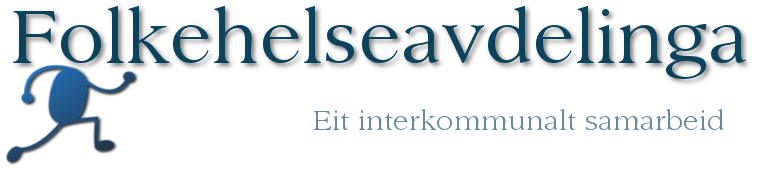 FOR DEG SOM SKAL TILSETTE AU PAIR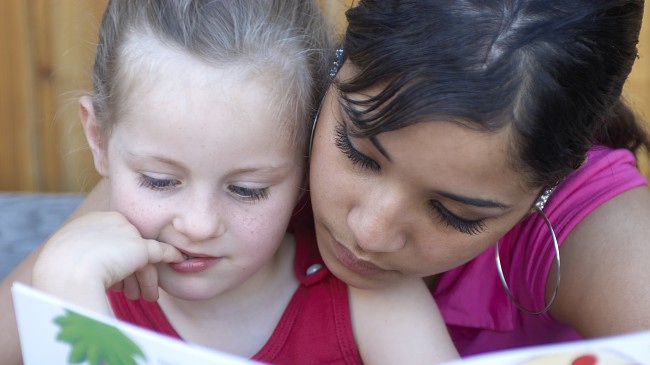 MEDISINSKE OMSYN DU MÅ KJENNE TIL:Tuberkulosekontroll er lovpålagt i NoregVertsfamilien har ansvar for at  tuberkulosekontrollen blir gjennomførtXXXXXXX kommune vhelsesøster utfører tuberkulosekontroll etter timebestillingAlle som har opphalde seg meir enn tre månader i land med høg førekomst av tuberkulose i løpet av dei tre siste åra og skal arbeide med barn, skal før oppstart i arbeidet undersøkast for tuberkulose.Tuberkulosekontrollen skal gjennomførast så raskt som mulig, dvs. innanfor 14 dagar. Arbeidsgjevar/ vertsfamilien har plikt til å sjå til at kontrollen blir gjennomført.Tuberkulosekontrollen må gjennomførast i Noreg.Tuberkulosekontroll betyr:Blodprøve Quantiferon.Lungerøntgen.Helseintervju.Tuberkulosetesten er gratis og blir utført:hos helsesøster på helsestasjonen  i XXXXXX kommune.addresseTimebestilling på tlf. XX XX XX XXTuberkulosekontroll skjer på tirsdagar, timebestilling.Det blir tilrådd at ein frå vertsfamilien følgjer til tuberkulosekontrollen.Gje melding på førehand om behov for tolk.Nyttig å vite om tuberkulose:Tuberkulose er ein sjukdom som skuldast ein bakterie. Sjukdomen kan behandlast med antibiotika.Tuberkulose kan gje sjukdom i mange organ, men det er kun dei som har tuberkulose i lungene som kan smitte andre.Barn er meir mottakelege for smitte og blir raskare og meir alvorleg sjuke enn vaksne.Tuberkulosebakterien kan ligge i dvale hos enkelte (latent tuberkulose). Personen er då ikkje smitteførande, men kan seinare utvikle aktiv sjukdom.Tuberkulose er ikkje lengre ein vanlig sjukdom i Noreg, men mange land i verda har fortsatt høg førekomst av tuberkulose, bl.a. i Søraust Asia og i Afrika. Ein anslår at ca. 1/3del av alle er smitta med tuberkulose.Her finn ein meir informasjon:Land med høg førekomst av tuberkuloseFolkehelseinstituttet: Smittevernhandboka om tuberkulose